Žiadosť o zverejnenie výzvy Obstarávateľa v rámci PRV SR 2014-2020  na webovom sídle PPAPovinné údaje pre zverejňovanie výziev na predkladanie ponúk k obstarávaniu dodania tovarov, stavebných prác a služieb:týmto žiadame o zverejnenie výzvy Obstarávateľa na predkladanie ponúk na webovom sídle PPA podľa uvedených údajov. Za správnosť, úplnosť a pravdivosť údajov zodpovedá Obstarávateľ.                                                                                                                                                                meno, priezvisko a podpisČíslo opatrenia6.4.Číslo podopatrenia19.2Číslo výzvy na predkladanie žiadosti o nenávratný finančný príspevokMAS_071/6.4/3Názov zákazky:Penzión – nadstavba, stavebné úpravyPredmet zákazky:Predmetom zákazky je realizácia stavebných prác v rámci projektu: Penzión – nadstavba, stavebné úpravyObstarávateľ:HUGÁNIK s.r.o., Rázusova 933/9, 977 01 BreznoIČO: 52637433Lehota na predkladanie ponúk v pracovných dňoch:18Kód projektuKontaktné údajeMgr. Roman Mikušinec, roman.mikusinec@cvo.sk, 0908 934 680ID zverejnenej výzvy001029V Brezne   dňa 13.12.2021                                 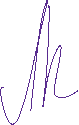 Mgr. Roman Mikušinec 